消费品召回计划生产者名称诚豪（厦门）模具塑胶有限公司产品名称磁力片积木玩具品牌启娱涉及数量230型号/规格CH-2101生产起止日期2023年01月20日至2023年01月23日生产批号/批次20230120产品描述及外观图片产品名称：磁力片积木玩具规格：CH2101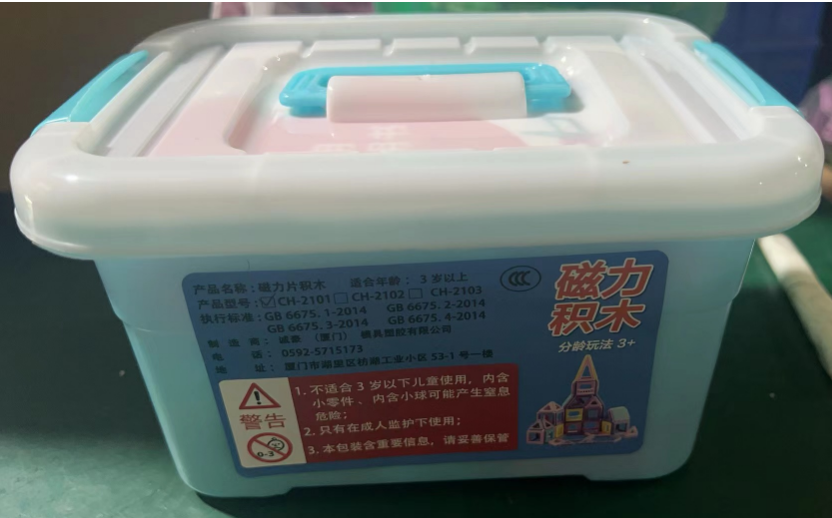 存在的缺陷用于包装或玩具中的塑料袋或塑料薄膜的厚度过薄，不符合GB 6675.2-2014的要求。可能导致的后果如果儿童玩耍时不慎被塑料包装掩住口鼻，极易造成呼吸困难甚至窒息避免损害发生的应急处置方式停止使用问题产品具体召回措施为购买本产品的消费者免费提供退换货召回负责机构诚豪（厦门）模具塑胶有限公司召回联系方式18906017208召回进度安排2023年11月20日至2024年2月20日，诚豪（厦门）模具塑胶有限公司告知销售商立即下架该批次缺陷产品，库存全部退回，并在拼多多斐云母婴玩具专营店发布召回公告，说明召回具体事宜。同时为购买到缺陷产品的消费者提供退换货服务，消费者也可拨打电话18906017208了解具体事宜。其他需要报告的内容无其他信息相关用户也可以登录国家市场监督管理总局缺陷产品管理中心网站、中国产品安全与召回信息网或关注微信公众号（SAMRDPAC)，或拨打缺陷产品管理中心热线电话：010-59799616，了解更多信息。